от 15 февраля 2023 года										№ 152О внесении изменений в постановление администрации городского округа
город Шахунья Нижегородской области от 15 апреля 2022 года № 356                               «О создании  комиссии по контролю за землепользованием, застройке и благоустройству территории городского округа город Шахунья Нижегородской области»В связи с кадровыми изменениями в администрации городского округа город Шахунья Нижегородской области администрация городского округа город Шахунья Нижегородской области  п о с т а н о в л я е т :1. В постановление администрации городского округа город Шахунья Нижегородской области от 15 апреля 2022 года № 356 «О создании комиссии по контролю за землепользованием, застройке и благоустройству территории городского округа город Шахунья Нижегородской области» внести следующие изменения:1.1. Состав комиссии по принятию решения о сносе самовольных построек на территории муниципального образования городского округа город Шахунья Нижегородской области изложить в новой редакции, согласно приложению к настоящему постановлению.2. Настоящее постановление вступает в силу после его официального опубликования на официальном сайте администрации городского округа город Шахунья Нижегородской области и в газете «Знамя Труда».3. Управлению делами администрации городского округа город Шахунья Нижегородской области обеспечить размещение настоящего постановления на официальном сайте администрации городского округа город Шахунья Нижегородской области и в газете «Знамя Труда».4. Контроль за исполнением настоящего постановления оставляю за собой.Глава местного самоуправлениягородского округа город Шахунья							   О.А.ДахноПриложение к постановлению администрации
городского округа город Шахунья
Нижегородской области
от 15.02.2023 г. № 152Составкомиссии по контролю за землепользованием,застройке и благоустройству территории городского округа город Шахунья Нижегородской областиА.Д. Серов – первый заместитель главы администрации городского округа город Шахунья Нижегородской области, председатель комиссии;Ю.А. Софронов – заместитель главы администрации, начальник Управления по работе с территориями и благоустройству администрации городского округа город Шахунья Нижегородской области, заместитель председателя комиссии;Ю.А. Лелётко – консультант отдела архитектуры и капитального строительства администрации городского округа город Шахунья Нижегородской области, секретарь комиссии.Члены комиссии:Н.А. Горева – начальник отдела архитектуры и капитального строительства администрации городского округа город Шахунья Нижегородской области;С.Н. Дубровец - начальник сектора промышленности, транспорта, связи, жилищно-коммунального хозяйства и энергетики администрации городского округа город Шахунья Нижегородской области;О.А. Елькин – начальник отдела муниципального имущества и земельных ресурсов городского округа город Шахунья Нижегородской области;А.В. Белов – начальник юридического отдела администрации городского округа город Шахунья Нижегородской области;Ю.А. Соколов – начальник отдела Управления по работе с территориями и благоустройству администрации городского округа город Шахунья Нижегородской области (по согласованию);А.С. Щербак – главный специалист технического отдела Управления по работе с территориями и благоустройству администрации городского округа город Шахунья Нижегородской области (по согласованию);Е.В. Кошелева – ведущий специалист отдела муниципального имущества и земельных ресурсов городского округа город Шахунья Нижегородской области (по согласованию);О.А. Киселёв – директор Муниципального бюджетного учреждения «Благоустройство».___________________________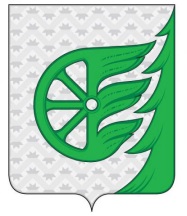 Администрация городского округа город ШахуньяНижегородской областиП О С Т А Н О В Л Е Н И Е